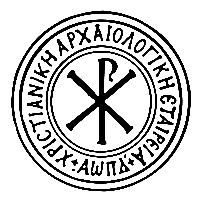 ΧΡΙΣΤΙΑΝΙΚΗ ΑΡΧΑΙΟΛΟΓΙΚΗ ΕΤΑΙΡΕΙΑΕΠΙΣΤΗΜΟΝΙΚΗ ΕΤΑΙΡΕΙΑ ΓΙΑ ΤΗ ΜΕΛΕΤΗ ΤΗΣ ΒΥΖΑΝΤΙΝΗΣΚΑΙ ΜΕΤΑΒΥΖΑΝΤΙΝΗΣ ΑΡΧΑΙΟΛΟΓΙΑΣ ΚΑΙ ΤΕΧΝΗΣΕΤΟΣ ΙΔΡΥΣΗΣ 188443ο Συμπόσιο Βυζαντινής και ΜεταβυζαντινήςΑρχαιολογίας και ΤέχνηςΑθήνα, 24-26 Μαΐου 2024ΒΥΖΑΝΤΙΝΟ ΚΑΙ ΧΡΙΣΤΙΑΝΙΚΟ ΜΟΥΣΕΙΟΜικρό ΑμφιθέατροΠΡΟΓΡΑΜΜΑΠαρασκευή 24 Μαΐου 20248:30  Υποδοχή των Συνέδρων Παρασκευή 24 Μαΐου 2024Α΄ Πρωινή Συνεδρία (9:10-12:00)ΒΥΖΑΝΤΙΝΗ ΠΕΡΙΟΔΟΣΑΡΧΙΤΕΚΤΟΝΙΚΗ / ΝΑΟΔΟΜΙΑ ΠΡΟΕΔΡΕΥΟΥΝ:  Νικόλαος Γκιολές, Κλήμης Ασλανίδης  9:10  Έναρξη του Συμποσίου 9:20  Αριστοτέλης Μέντζος, Συμβολή στη μελέτη της αρχιτεκτονικής ιστορίας του ναού του Αγίου Δημητρίου Θεσσαλονίκης.  9:40  Κωνσταντίνος Θ. Ράπτης, Το κοσμικό κτήριο βορείως της Αχειροποιήτου και η σχέση του με την πρωτοβυζαντινή βασιλική. 10:00  Σταύρος Μαμαλούκος, Η ναοδομία στην Ήπειρο κατά τον 11ο και τον 12ο αιώνα. 10:20  Σωτήρης Βογιατζής, Η χωρική και χρονική κατανομή των πολυλόβων παραθύρων των αψίδων του ιερού στην βυζαντινή αρχιτεκτονική. Μία στατιστική προσέγγιση. 10:40  Νίκος Παπαγιαννάκος, Τυπολογική εξέλιξη του ναού της Αγίας Τριάδας Μαρκοπούλου Αττικής. 11:00  Μαρία Χειμωνοπούλου, Παρατηρήσεις και νέα στοιχεία με αφορμή τις εργασίες αποκατάστασης στον ιερό ναό του Χριστού Παντοκράτορος στη Βέροια. 11:20  Γεώργιος Φουστέρης, Οι δύο παλαιολόγειες κτηριακές φάσεις του καθολικού της μονής Βλατάδων. 11:40  Συζήτηση12:00-12:20  Διάλειμμα για καφέΠαρασκευή 24 Μαΐου 202412:25  Παρουσίαση επιτοίχιας ανακοίνωσηςΒΥΖΑΝΤΙΝΗ ΠΕΡΙΟΔΟΣΑΡΧΙΤΕΚΤΟΝΙΚΗ / ΝΑΟΔΟΜΙΑ ΣΥΝΤΟΝΙΖΕΙ:  Σταύρος ΜαμαλούκοςAnna Zakharova, On some elements of architectural decoration in the church of Saint George of Mangana and related buildings. Παρασκευή 24 Μαΐου 2024Β΄ Πρωινή Συνεδρία (12:40-14:40)ΒΥΖΑΝΤΙΝΗ ΠΕΡΙΟΔΟΣ ΚΑΙ ΟΙ ΧΡΟΝΟΙ ΜΕΤΑ ΤΗΝ ΑΛΩΣΗΑΡΧΙΤΕΚΤΟΝΙΚΗ / ΟΙΚΙΣΤΙΚΗ, ΟΧΥΡΩΜΑΤΙΚΗ, ΝΑΟΔΟΜΙΑΠΡΟΕΔΡΕΥΟΥΝ:  Δημήτρης Αθανασούλης, Σταύρος Μαμαλούκος12:40  Δημήτρης Αναστασιάδης, Οι εστίες στα σπίτια του Μυστρά. 13:00  Γρηγόριος Κουτρόπουλος, Νικόλαος Μαντέλος και Μιχαήλ Παπαβαρνάβας, Το φρούριο του Περιθωρίου. 13:20  Μελπομένη Περδικοπούλου, Ο πύργος του Κάτω Γραμματικού Πέλλας: μία πρώτη προσέγγιση. 13:40  Αγγελική Πάλλη, Το καθολικό της μονής Πέτρας Ολύμπου στην Πιερία: αρχιτεκτονική και παρατηρήσεις στην οικοδομική του ιστορία. 14:00  Αντώνης Κατσαράκης, Ερωτήματα γύρω από τη χρήση εμβάτη στον σχεδιασμό εκκλησιών του 19ου αιώνα στην Κρήτη και τη σχέση με την παλαιότερη εκκλησιαστική αρχιτεκτονική παράδοση του νησιού 14:20  Συζήτηση14:40-15:40  Διάλειμμα για καφέ και ελαφρύ γεύμα Παρασκευή 24 Μαΐου 2024Α΄ Απογευματινή Συνεδρία (15:40-17:40)ΠΡΩΤΟΒΥΖΑΝΤΙΝΗ και ΜΕΣΟΒΥΖΑΝΤΙΝΗ ΠΕΡΙΟΔΟΣ ΨΗΦΙΔΩΤΑ ΔΑΠΕΔΑ και ΕΠΙΓΡΑΦΕΣ, ΜΑΡΜΑΡΟΘΕΤΗΜΑΤΑ, ΒΥΖΑΝΤΙΝΗ ΠΡΟΣΩΠΟΓΡΑΦΙΑ, ΥΛΙΚΟΣ ΠΟΛΙΤΙΣΜΟΣ ΠΡΟΕΔΡΕΥΟΥΝ:  Πλάτων Πετρίδης, Γιάννης Βαραλής 15:40  Γεώργιος Δεληγιαννάκης, Ερμηνεύοντας το ανοίκειο: «Το ψηφιδωτό του Άκκωλου» από τη βοιωτική Θήβα. 16:00  Μάνος Τσικουράκης, Τα μαρμαροθετήματα του δαπέδου του ναού του Αγίου Νικολάου στο Κάλλιον της Φωκίδας. 16:20  Ιωάννα Κολτσίδα-Μακρή, Βυζαντινή επιγραφή από την Υπάτη Φθιώτιδας. Συμβολή στη βυζαντινή προσωπογραφία. 16:40  Λίνα Κορμαζοπούλου και Δημήτρης Χατζηλαζάρου, Σπήλαιο Ανδρίτσας Αργολίδας: μετάλλινα αντικείμενα και ανασκαφικά συμφραζόμενα. 17:00  Αναστάσιος Χ. Αντωνάρας, Ραδινά, κυλινδρικά γυάλινα μπουκάλια του όψιμου 12ου αιώνα. Νεότερα και παλαιότερα ευρήματα από τον ελλαδικό χώρο. 17:20  Συζήτηση17:40-18:00  Διάλειμμα για καφέ Παρασκευή 24 Μαΐου 2024Β΄ Απογευματινή Συνεδρία (18:00-19:40)ΟΙ ΧΡΟΝΟΙ ΜΕΤΑ ΤΗΝ ΑΛΩΣΗ / ΖΩΓΡΑΦΙΚΗ ΕΙΚΟΝΩΝΠΡΟΕΔΡΕΥΟΥΝ:  Ιωάννα Στουφή-Πουλημένου, Μαρία Καζανάκη-Λάππα18:00  Αλέξανδρος Αναγνωστόπουλος, Εικόνες του Διονυσίου του εκ Φουρνά από την Ρεντίνα Καρδίτσας και τις Σέρρες. 18:20  Σταυρούλα Σδρόλια, Μεταβυζαντινές εικόνες του Τυρνάβου. 18:40  Παρασκευή Παπαδημητρίου, Εικόνα των Εισοδίων της Θεοτόκου στην Ιερά Μονή Ιβήρων Αγίου Όρους. 19:00  Ιωάννης Βιταλιώτης, Η Κρήτη και η Τοσκάνη σε βιογραφική εικόνα του αγίου Νικολάου (17ος αιώνας) από την Ιερά Μονή Χρυσοπηγής Χανίων19:20  Συζήτηση 19:40  Λήξη της πρώτης ημέρας του ΣυμποσίουΣάββατο 25 Μαΐου 2024Ειδικό θέμα της Ημερίδας του 43ου Συμποσίου της ΧΑΕΟ ΚΟΣΜΟΣ ΤΗΣ ΒΥΖΑΝΤΙΝΗΣ ΥΠΑΙΘΡΟΥ.ΑΡΧΑΙΟΛΟΓΙΚΕΣ, ΕΠΙΓΡΑΦΙΚΕΣ ΚΑΙ ΕΙΚΑΣΤΙΚΕΣ ΜΑΡΤΥΡΙΕΣ.9:00  Υποδοχή των Συνέδρων Σάββατο 25 Μαΐου 2024Α΄ Πρωινή Συνεδρία της Ημερίδας (9:15-11:00)ΠΡΟΕΔΡΕΥΟΥΝ:  Τάσος Αντωνάρας, Αναστασία Δρανδάκη 9:15  Εισαγωγή στο ειδικό θέμα της Ημερίδας9:30-10:40 ΕΙΣΗΓΗΣΕΙΣ Sharon E. J. Gerstel,The Byzantine Village: Looking Backward and ForwardΝίκος Τσιβίκης,Αρχαιολογικές προσεγγίσεις στο βυζαντινό αγροτικό τοπίο: παρόν και μέλλον10:40  Συζήτηση 11:00  Διάλειμμα για καφέΣάββατο 25 Μαΐου 2024Β΄ Πρωινή Συνεδρία της Ημερίδας (11:20-14:00)ΠΡΟΕΔΡΕΥΟΥΝ:  Τάσος Αντωνάρας, Μίλτος Πολυβίου11:20  Γεώργιος Βελένης, Ο υπαίθριος χώρος στην εικονογράφηση του τρούλου της Αγίας Σοφίας και του ημισφαιρικού θόλου της Ροτόντας στη Θεσσαλονίκη. 11:40  Ευάγγελος Παπαθανασίου, Μία προσπάθεια (επανα)προσέγγισης της βυζαντινής υπαίθρου: Το παράδειγμα της Μικράς Καλαμαρίας. 12:00  Έλλη Γκαλά-Γεωργιλά, Αγροτικές περιοχές στα περίχωρα της Θεσσαλονίκης την ύστερη βυζαντινή περίοδο. 12:20  Ανδρομάχη Νάστου, Η οργάνωση του παραγωγικού χώρου στην ύπαιθρο της βυζαντινής Χαλκιδικής. 12:40  Ευαγγελία Αγγέλκου, Η ζωή στην ύπαιθρο της Πιερίας μέσα από τα ευρήματα του επισκοπικού συγκροτήματος στις Λουλουδιές Κίτρους. 13:00  Παναγιώτης Κατσαφάδος, Χαράγματα σε ναούς της Μέσα Μάνης: Η συμβολή των ακιδογραφημάτων (graffiti) στην αναψηλάφηση της κοινοτικής ζωής κατά την υστεροβυζαντινή και την πρώτη μεταβυζαντινή περίοδο. 13:20  Καλλινίκη Ώττα, Αγροτικές υποδομές και εγκαταστάσεις στους ορεινούς οικισμούς του δυτικού Βοΐου στη δυτική Μακεδονία κατά την ύστερη οθωμανική περίοδο. 13:40  Συζήτηση 14:00  Λήξη της Ημερίδας του 43ου Συμποσίου Βυζαντινής και Μεταβυζαντινής Αρχαιολογίας και Τέχνης της Χριστιανικής Αρχαιολογικής Εταιρείας. Απολογισμός των εργασιών της Ημερίδας.14:00-15:00  Διάλειμμα για καφέ και ελαφρύ γεύμαΣάββατο 25 Μαΐου 2024Απογευματινή Συνεδρία (15:00-17:20)ΒΥΖΑΝΤΙΝΗ ΠΕΡΙΟΔΟΣ / ΥΛΙΚΟΣ ΠΟΛΙΤΙΣΜΟΣ, ΓΛΥΠΤΙΚΗ, ΕΙΚΟΝΟΓΡΑΦΙΑ, ΖΩΓΡΑΦΙΚΗ ΕΙΚΟΝΩΝΠΡΟΕΔΡΕΥΟΥΝ:  Γιώργος Πάλλης, Βίκυ Φωσκόλου15:00  Παναγιώτα Διαματάρη, «Το κατάστημα διαθέτει χώρο για καθήμενους»: H εξέλιξη της επίπλωσης των δομών προσφοράς έτοιμων γευμάτων και οινοπνευματωδών κατά την πρώιμη βυζαντινή περίοδο15:20  Γιάννης Θεοχάρης, Το ανάγλυφο από την Νάξο με τη Γέννηση και τη Φυγή στην Αίγυπτο (αριθ. ευρ. ΒΧΜ 312). 15:40  Σταμάτιος-Εφραίμ Γκιβίσης, αρχιμανδρίτης, Η παρουσία των αγγέλων στην παράσταση της Βάπτισης. Μαρτυρία ενός αυτοκρατορικού ministerium. 16:00  Αγγελική Στρατή, Αδημοσίευτες εικόνες στο Βυζαντινό Μουσείο Καστοριάς. Σχόλια και παρατηρήσεις. 16:20  Νάνση Δηλέ, Η παλαιολόγεια αμφίγραπτη εικόνα με την Παναγία Ελεούσα και τον άγιο Ιωάννη τον Πρόδρομο από την Καθολική Μητρόπολη Νάξου. Νέα στοιχεία. 16:40  Elena Saenkova, Εικόνα του Χριστού Παντοκράτορα του ύστερου 15ου αιώνα στην Πινακοθήκη Tretyakov και η καταγωγή ενός νέου εικονογραφικού τύπου. 17:00  Συζήτηση 17:20-18:00  Διάλειμμα για καφέ Σάββατο 25 Μαΐου 2024, 18:00-19:00ΕΤΗΣΙΑ ΕΚΔΗΛΩΣΗΤΗΣ ΧΡΙΣΤΙΑΝΙΚΗΣ ΑΡΧΑΙΟΛΟΓΙΚΗΣ ΕΤΑΙΡΕΙΑΣΣΥΝΤΟΝΙΖΟΥΝ: Σοφία Καλοπίση-Βέρτη, Μαρία Παναγιωτίδη-Κεσίσογλου, Γιώργος Πάλλης18:00  ΠΑΡΟΥΣΙΑΣΗ ΤΗΣ ΨΗΦΙΟΠΟΙΗΣΗΣ ΤΟΥ ΑΡΧΕΙΟΥ ΤΗΣ ΟΙΚΟΓΕΝΕΙΑΣ ΛΑΜΠΑΚΗ (ΑΟΛ) 18:30  ΑΠΟΝΟΜΗ ΤΟΥ ΒΡΑΒΕΙΟΥ «ΒΑΣΩ ΠΕΝΝΑ» 			   (χορηγία Χρίστου και Αλεξάνδρας Ντούμα)Κυριακή 26 Μαΐου 20249:45  Υποδοχή των Συνέδρων Καταληκτήρια Συνεδρία (10:00-12:40)ΥΣΤΕΡΟΒΥΖΑΝΤΙΝΗ ΠΕΡΙΟΔΟΣ και ΟΙ ΧΡΟΝΟΙ ΜΕΤΑ ΤΗΝ ΑΛΩΣΗΜΝΗΜΕΙΑΚΗ ΖΩΓΡΑΦΙΚΗ, ΖΩΦΡΑΦΙΚΗ ΧΕΙΡΟΓΡΑΦΩΝ ΕΝΕΤΟΚΡΑΤΙΑ ΣΤΗΝ ΚΥΠΡΟ – ΑΡΧΕΙΑΚΕΣ ΜΑΡΤΥΡΙΕΣΠΡΟΕΔΡΕΥΟΥΝ:  Νανώ Χατζηδάκη, Μελίνα Παϊσίδου10:00  Μαρία Μπορμπουδάκη, Η εκκλησία του Αγίου Ιωάννη στα Τριφυλλιάνικα Κυθήρων: πρώτες παρατηρήσεις στη ζωγραφική του 13ου αιώνα. 10:20  Βαρβάρα Παπαδοπούλου, Οι τοιχογραφίες του ναού Αγίου Δημητρίου Κατσούρη, Άρτα. Τα νεότερα στοιχεία μετά τις πρόσφατες εργασίες. 10:40  Έλενα Κόστιτς, Ακολουθώντας έναν ανώνυμο ζωγράφο από το Čučer ως το Kučevište και το Matejče. 11:00  Αικατερίνη Δ. Κούσουλα, Αποκαλύπτοντας παλαιολόγειες τοιχογραφίες στον κεντρικό τρούλο του ναού της Αγίας Αικατερίνης Θεσσαλονίκης. 11:20  Ελισάβετ Πανέλη, O ναός της Παναγίας Φανερωμένης στη Νέα Σκιώνη Χαλκιδικής: νέες παρατηρήσεις στην τεχνοτροπία και στο εικονογραφικό πρόγραμμα των μεταβυζαντινών τοιχογραφιών. 11:40  Απόστολος Μαντάς, Τα Παραλειπόμενα Ιερεμίου και η επίδρασή τους σε μεταβυζαντινές παραστάσεις με τον Λιθοβολισμό του προφήτη. 12:00  Νάσα Παταπίου, Αρχειακές μαρτυρίες για τη μεσαιωνική μονή της Παναγίας της Τύρου στην κατεχόμενη Λευκωσία. 12:20  Συζήτηση 12:40  Λήξη του 43ου Συμποσίου Βυζαντινής και Μεταβυζαντινής Αρχαιολογίας και Τέχνης της Χριστιανικής Αρχαιολογικής Εταιρείας. Απολογισμός των εργασιών.Κυριακή 26 Μαΐου 2024, 13:00-15:00ΕΤΗΣΙΑ ΓΕΝΙΚΗ ΣΥΝΕΛΕΥΣΗ ΤΩΝ ΜΕΛΩΝΤΗΣ ΧΡΙΣΤΙΑΝΙΚΗΣ ΑΡΧΑΙΟΛΟΓΙΚΗΣ ΕΤΑΙΡΕΙΑΣ